УТВЕРЖДАЮНачальник ПОУ СТЦКолышлейского районаРО ДОСААФ РоссииПензенской области_______________  Н.А Слепова«     »   ____________  2019 г.КАЛЕНДАРНЫЙ УЧЕБНЫЙ ГРАФИКПРОФЕССИОНАЛЬНОЙ  ПОДГОТОВКИ  ВОДИТЕЛЕЙ ТРАНСПОРТНЫХ  СРЕДСТВ  КАТЕГОРИИ  «С»р. п.  Колышлей2019Продолжение 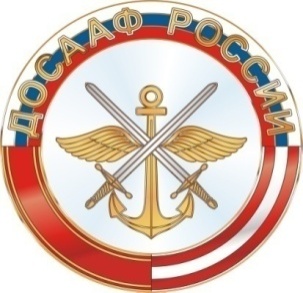 ПРОФЕССИОНАЛЬНОЕ  ОБРАЗОВАТЕЛЬНОЕ УЧРЕЖДЕНИЕСПОРТИВНО-ТЕХНИЧЕСКИЙ ЦЕНТР КОЛЫШЛЕЙСКОГО РАЙОНАРЕГИОНАЛЬНОГО ОТДЕЛЕНИЯОБЩЕРОССИЙСКОЙ ОБЩЕСТВЕННО-ГОСУДАРСТВЕННОЙ ОРГАНИЗАЦИИ«ДОБРОВОЛЬНОЕ ОБЩЕСТВО СОДЕЙСТВИЯ АРМИИ,АВИАЦИИ И ФЛОТУ РОССИИ» ПЕНЗЕНСКОЙ ОБЛАСТИНаименование учебного предметаКол-во часовКол-во часовКол-во часовНомер занятияНомер занятияНомер занятияНомер занятияНомер занятияНомер занятияНомер занятияНомер занятияНомер занятияНомер занятияНомер занятияНомер занятияНомер занятияНомер занятияНомер занятияНомер занятияНомер занятияНомер занятияНомер занятияНомер занятияНомер занятияНомер занятияНаименование учебного предметавсеговсегоИз них01020304050607080910111213141516171819202122Учебные предметы базового циклаУчебные предметы базового циклаУчебные предметы базового циклаУчебные предметы базового циклаУчебные предметы базового циклаУчебные предметы базового циклаУчебные предметы базового циклаУчебные предметы базового циклаУчебные предметы базового циклаУчебные предметы базового циклаУчебные предметы базового циклаУчебные предметы базового циклаУчебные предметы базового циклаУчебные предметы базового циклаУчебные предметы базового циклаУчебные предметы базового циклаУчебные предметы базового циклаУчебные предметы базового циклаУчебные предметы базового циклаУчебные предметы базового циклаУчебные предметы базового циклаУчебные предметы базового циклаУчебные предметы базового циклаУчебные предметы базового циклаУчебные предметы базового циклаОсновы законодательство в сфере дорожного движения42теор.(30)теор.(30)1.11 2.133.124.125.125.236.117.148.129.1210.1211.1212.1213.1114.11Основы законодательство в сфере дорожного движения42практ.(12)практ.(12)7.228.2210.2411.24Психофизиологические основы деятельности водителя12теор.(8)теор.(8)1.122.123.124.12Психофизиологические основы деятельности водителя12практ. (4)практ. (4)5.14Основы управления транспортными средствами14теор. (12)теор. (12)1.122.123.124.125.126.12Основы управления транспортными средствами14практ. (2)практ. (2)4.22Первая помощь при дорожно-транспортном происшествии 16теор. (8)теор. (8)1.122.123.124.12Первая помощь при дорожно-транспортном происшествии 16практ. (8)практ. (8)2.223.224.24Промежуточная аттестация 22Учебные предметы специального циклаУчебные предметы специального циклаУчебные предметы специального циклаУчебные предметы специального циклаУчебные предметы специального циклаУчебные предметы специального циклаУчебные предметы специального циклаУчебные предметы специального циклаУчебные предметы специального циклаУчебные предметы специального циклаУчебные предметы специального циклаУчебные предметы специального циклаУчебные предметы специального циклаУчебные предметы специального циклаУчебные предметы специального циклаУчебные предметы специального циклаУчебные предметы специального циклаУчебные предметы специального циклаУчебные предметы специального циклаУчебные предметы специального циклаУчебные предметы специального циклаУчебные предметы специального циклаУчебные предметы специального циклаУчебные предметы специального циклаУчебные предметы специального циклаУстройство и ТО ТС категории «С» как объектов управления60теор. (52)теор. (52)1.12Устройство и ТО ТС категории «С» как объектов управления60практ. (8)практ. (8)Основы управления транспортными средствами категории «С» 12теор. (8)теор. (8)Основы управления транспортными средствами категории «С» 12практ. (4)практ. (4)Промежуточная аттестация 2Учебные предметы профессионального циклаУчебные предметы профессионального циклаУчебные предметы профессионального циклаУчебные предметы профессионального циклаУчебные предметы профессионального циклаУчебные предметы профессионального циклаУчебные предметы профессионального циклаУчебные предметы профессионального циклаУчебные предметы профессионального циклаУчебные предметы профессионального циклаУчебные предметы профессионального циклаУчебные предметы профессионального циклаУчебные предметы профессионального циклаУчебные предметы профессионального циклаУчебные предметы профессионального циклаУчебные предметы профессионального циклаУчебные предметы профессионального циклаУчебные предметы профессионального циклаУчебные предметы профессионального циклаУчебные предметы профессионального циклаУчебные предметы профессионального циклаУчебные предметы профессионального циклаУчебные предметы профессионального циклаУчебные предметы профессионального циклаУчебные предметы профессионального циклаОрганизация и выполнение грузовых перевозок автотранспортом12теор. (10)теор. (10)Организация и выполнение грузовых перевозок автотранспортом12практ. (2)практ. (2)Вождение транспортных средств категории «В» (с механической трансмиссией)737373Вождение проводится вне сетки учебного времениВождение проводится вне сетки учебного времениВождение проводится вне сетки учебного времениВождение проводится вне сетки учебного времениВождение проводится вне сетки учебного времениВождение проводится вне сетки учебного времениВождение проводится вне сетки учебного времениВождение проводится вне сетки учебного времениВождение проводится вне сетки учебного времениВождение проводится вне сетки учебного времениВождение проводится вне сетки учебного времениВождение проводится вне сетки учебного времениВождение проводится вне сетки учебного времениВождение проводится вне сетки учебного времениВождение проводится вне сетки учебного времениВождение проводится вне сетки учебного времениВождение проводится вне сетки учебного времениВождение проводится вне сетки учебного времениВождение проводится вне сетки учебного времениВождение проводится вне сетки учебного времениВождение проводится вне сетки учебного времениВождение проводится вне сетки учебного времениКвалификационный экзамен444Всего часов 4444444444444444444444Наименование учебного предметаКол-во часовКол-во часовКол-во часовНомер занятияНомер занятияНомер занятияНомер занятияНомер занятияНомер занятияНомер занятияНомер занятияНомер занятияНомер занятияНомер занятияНомер занятияНомер занятияНомер занятияНомер занятияНомер занятияНомер занятияНомер занятияНомер занятияНомер занятияНомер занятияНомер занятияНомер занятияНаименование учебного предметавсеговсегоИз них2324252627282930313233343536373839404142434445Учебные предметы базового циклаУчебные предметы базового циклаУчебные предметы базового циклаУчебные предметы базового циклаУчебные предметы базового циклаУчебные предметы базового циклаУчебные предметы базового циклаУчебные предметы базового циклаУчебные предметы базового циклаУчебные предметы базового циклаУчебные предметы базового циклаУчебные предметы базового циклаУчебные предметы базового циклаУчебные предметы базового циклаУчебные предметы базового циклаУчебные предметы базового циклаУчебные предметы базового циклаУчебные предметы базового циклаУчебные предметы базового циклаУчебные предметы базового циклаУчебные предметы базового циклаУчебные предметы базового циклаУчебные предметы базового циклаУчебные предметы базового циклаУчебные предметы базового циклаОсновы законодательство в сфере дорожного движения42теор.(30)теор.(30)Основы законодательство в сфере дорожного движения42практ.(12)практ.(12)Психофизиологические основы деятельности водителя12теор.(8)теор.(8)Психофизиологические основы деятельности водителя12практ. (4)практ. (4)Основы управления транспортными средствами14теор. (12)теор. (12)Основы управления транспортными средствами14практ. (2)практ. (2)Первая помощь при дорожно-транспортном происшествии 16теор. (8)теор. (8)Первая помощь при дорожно-транспортном происшествии 16практ. (8)практ. (8)Промежуточная аттестация 2Учебные предметы специального циклаУчебные предметы специального циклаУчебные предметы специального циклаУчебные предметы специального циклаУчебные предметы специального циклаУчебные предметы специального циклаУчебные предметы специального циклаУчебные предметы специального циклаУчебные предметы специального циклаУчебные предметы специального циклаУчебные предметы специального циклаУчебные предметы специального циклаУчебные предметы специального циклаУчебные предметы специального циклаУчебные предметы специального циклаУчебные предметы специального циклаУчебные предметы специального циклаУчебные предметы специального циклаУчебные предметы специального циклаУчебные предметы специального циклаУчебные предметы специального циклаУчебные предметы специального циклаУчебные предметы специального циклаУчебные предметы специального циклаУчебные предметы специального циклаУчебные предметы специального циклаУстройство и ТО ТС категории «С» как объектов управления60теор. (52)теор. (52)2.243.123.223.323.444.144.2.25.146.146.227.127.248.129.129.2410.1211.1212.12Устройство и ТО ТС категории «С» как объектов управления60практ. (8)практ. (8)13.1213.2413.22Основы управления транспортными средствами категории «С» 12теор. (8)теор. (8)1.122.143.12Основы управления транспортными средствами категории «С» 12практ. (4)практ. (4)2.223.22Промежуточная аттестация 22Учебные предметы профессионального циклаУчебные предметы профессионального циклаУчебные предметы профессионального циклаУчебные предметы профессионального циклаУчебные предметы профессионального циклаУчебные предметы профессионального циклаУчебные предметы профессионального циклаУчебные предметы профессионального циклаУчебные предметы профессионального циклаУчебные предметы профессионального циклаУчебные предметы профессионального циклаУчебные предметы профессионального циклаУчебные предметы профессионального циклаУчебные предметы профессионального циклаУчебные предметы профессионального циклаУчебные предметы профессионального циклаУчебные предметы профессионального циклаУчебные предметы профессионального циклаУчебные предметы профессионального циклаУчебные предметы профессионального циклаУчебные предметы профессионального циклаУчебные предметы профессионального циклаУчебные предметы профессионального циклаУчебные предметы профессионального циклаУчебные предметы профессионального циклаУчебные предметы профессионального циклаОрганизация и выполнение грузовых перевозок автотранспортом12теор. (10)теор. (10)1.122.113.134.125.12Организация и выполнение грузовых перевозок автотранспортом12практ. (2)практ. (2)5.22Вождение транспортных средств категории «В» (с механической трансмиссией)737373Вождение проводится вне сетки учебного времениВождение проводится вне сетки учебного времениВождение проводится вне сетки учебного времениВождение проводится вне сетки учебного времениВождение проводится вне сетки учебного времениВождение проводится вне сетки учебного времениВождение проводится вне сетки учебного времениВождение проводится вне сетки учебного времениВождение проводится вне сетки учебного времениВождение проводится вне сетки учебного времениВождение проводится вне сетки учебного времениВождение проводится вне сетки учебного времениВождение проводится вне сетки учебного времениВождение проводится вне сетки учебного времениВождение проводится вне сетки учебного времениВождение проводится вне сетки учебного времениВождение проводится вне сетки учебного времениВождение проводится вне сетки учебного времениВождение проводится вне сетки учебного времениВождение проводится вне сетки учебного времениВождение проводится вне сетки учебного времениВождение проводится вне сетки учебного времениВождение проводится вне сетки учебного времениКвалификационный экзамен44422Всего часов 44444444444444444444422